Сценарий экологической Викторины«Знатоки леса»для детей подготовительной группы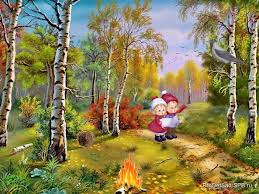 Цель: обобщить и уточнить знания детей о природе.Задачи:  - Закрепить знания детей о животных, птицах, растениях .- Конкретизировать представления о понятии лес и о многообразии обитателей леса.- Развивать память, сообразительность, находчивость, логическое  мышление,  речь, умение слушать друг друга. - Воспитывать любовь и бережное отношение к миру природы.Оборудование и материалы:  Иллюстрированный материал (дикие животные леса, зимующие и перелетные птицы, слайдовые картины  леса, животных, знаки «Чего нельзя делать в лесу», );  игра Лото « Кто – где живет», «Чей след», эмблемы для команд;  компьютер, телевизор ,запись музыки  из телепередачи «В мире животных», фонограмма песни из мультфильма «Маша и медведь» ,  спокойная  музыка с пением птиц. Предварительная работа:   занятия по познавательному развитию о лесе и его обитателях, занятия по изобразительной деятельности, лепке, аппликации, чтение художественной литературы (рассказы, сказки, стихи о животных), беседы об охране и бережном отношении к природе, просмотр презентаций, рассматривание иллюстраций природоведческого характера, дидактические и развивающие игры, оформление альбома «Животные глазами детей», сочинение стихов и сказок, изготовление поделок  совместно с родителями.Участники викторины: дети подготовительного дошкольного возраста, воспитатели, «Мудрецы» (члены жюри), сказочный персонаж Старичок-Лесовичок.ХодВедущий-воспитатель:Нас в любое время годаУчит мудрая природа:Птицы учат пению,Паучок – терпению.Пчёлы в поле и в садуОбучают нас труду.Учит солнце – доброте.Учит снег нас чистоте.У природы круглый годОбучаться нужноВесь лесной народУчит крепкой дружбе.Ведущий:  Сегодня мы проводим викторину «Знатоки леса». В соревновании примут участие две команды – это команды «Зайчата» и «Бельчата». Для каждой команды будут даваться задания. За быстрое и правильное выполнение задания команды будут получать фишки «Зайчата» - морковку, «Бельчата» - грибочки. Та команда, у которой окажется большее количество фишек и выигрывает. Оценивать соревнование будет опытное и знающее жюри.Приветствие команд:«Зайчата»:                         Мы зайчата не простые,                     Мы  зайчата  озорные.                     Вместе гуляем, вместе играем,                     Учимся вместе и отдыхаем.«Бельчата»:                      Мы - веселые бельчата,                      Есть мальчишки и девчата.                      Здесь мы учимся считать,                       Бегать, петь и танцевать.           Ведущий:Готовы мы сегодня поиграть,
Все вместе о природе рассуждать. Молодцы, ребята, в добрый час!
Пусть удача встретит вас!1 конкурс «Разминка». Команде «Бельчата».1) Зачем заяц следы запутывает? (чтобы его хищники не нашли)2) Какую птицу называют “лесным доктором? (Дятла)3) В какое время года на деревьях распускаются листочки? (весной)4) Какой лесной житель и для чего сушит себе на зиму грибы на деревьях? (белка)5) Как заяц готовится к зиме? (меняет шубу)6) Без чего не сможет расти растение? (свет, вода, тепло).                7)Как называется дикая свинья? (кабан).Команде «Зайчата»1) В какое время года с деревьев опадает листва  (осенью)2) Ласточка остаётся зимовать или нет?3) Кто в лесу зимою спит? (медведь, еж)4) У какого зверя глаза одновременно видят спереди, сбоку и даже сзади? (у зайца)5) Какие цветы расцветают весной? (Мать-и-мачеха, ландыш, одуванчик, подснежник.)6) Зачем лисе нужен такой пушистый хвост (заметать следы)7) Какие звери летают? (белки-летяги, летучие мыши).Ведущий: Ребята ответьте, пожалуйста, что обязательно должно расти в лесу, без чего не бывает леса? (без деревьев) А сможете ли вы узнать деревья в лесу?2конкурс «Назови ветку и найди дерево»Командам раздаются картинки с изображением веток  деревьев и картинки с изображением самих деревьев. Дети составляют пары: ветка – его дерево и называют их. Ведущий: В нашей стране очень много лесов. Растут они и на севере и на юге, на горах и по берегам рек. И леса эти самые разные, потому что в них разные деревья и кустарники. Сейчас мы посмотрим, сумеете ли вы по слайдам определить лес по его разновидностям и временам года.3конкурс «Определи вид леса и его время года»Детям показываются слайды с разновидностями леса и разными временами года. Каждая команда определяет по 2вида и 2 времени года.Ведущий: Ребята, мы говорили, что в нашей стране очень много лесов и даже определили на какие виды они делятся, а кто же живёт в этих лесах?  (ответы детей). Вот сейчас мы поговорим о диких животных. На какие 3 вида они делятся – травоядные, хищники и всеядные. И в следующем конкурсе вам нужно разделить животных на 3 этих вида.4конкурс «Раздели животных на хищников и травоядных»Детям показывают слайды  с изображением животных, каждой команде по 5 животных, дети их запоминают и делят на виды.Гимнастика для глаз «Прогулка в лесу»Динь – дон! Дин – дон!Слева звон, справа звон!Лето красное пришло, свет и радость принесло.(смотрят вправо – влево)Дети по лесу гуляли  за природой  наблюдали. (Круговые  движения глазами по  и против часовой стрелки)Вверх на небо посмотрели(фиксируют взгляд на потолке)Их глазки лучики согрели.(ладонями накрывают глаза, не надавливая на них)Рядом бабочки летали, крылышками нежными махали.(закрывают, открывают глаза)Прилетала к ним пчела, на нос села она. (выставляют перед собой указательный палец. Прослеживают его движение к носу. (фиксируют взгляд на носу на несколько секунд.)Ведущий: А вы знаете, что у животных , как и у людей есть свои дома. Сейчас каждой команде нужно расселить каждого животного в своё жилище и назвать его.5 конкурс « Найди дом для каждого животного».Командам раздаются конверты с рисунками зверей и их  разных жилищ. Надо составить пары « зверек - его дом».Ведущий:  Ребята, интересно, а  сможете ли вы угадать животного по его описанию?Вот мы сейчас и проверим.6 конкурс «Угадайте по описанию». «Зайчатам» “Это удивительный зверек. Слуху него более тонкий, чем у кошек и собак. Обоняние необыкновенное – зверек чувствует жука или личинку в земле на глубине нескольких метров. А вот зрение у него слабое. Ест все: ягоды, семена растений, червей, мышей, насекомых и даже змей”. Подсказка: Он хоть и маленький, но не боится хищников, у него есть защита от них.
Ответ: еж.  “У этого зверя два основных способа защиты от врагов: маскировка и ноги. Прыгает и бегает он очень быстро и легко – так легко, что даже в сугробы не проваливается. Он не просто убегает от опасности, он выбирает самый короткий путь к спасению. Но случается, что не помогают, ни хитрость, ни быстрота, тогда он падает на спину и обороняется сильными задними ногами”. Подсказка: Его считают большим трусишкой. Ответ: заяц.«Бельчатам» “Это самый хитрый и осторожный зверь. Он умеет прекрасно маскироваться, у него острые зрение, слух, обоняние. А как он танцует! Поднимается на задние лапы и ходит в таком положении мелкими шажками. У людей этот танец получил название “фокстрот”. Питается зверь насекомыми, грызунами, птицами, иногда и животными: ежами, зайцами”.Подсказка: Убегать от преследователей помогает рыжий, пушистый хвост (заметает следы). Ответ: лиса.
«Это очень большой и сильный зверь, он умеет ходить на четырех лапах, иногда встает на задние лапы и ревет на весь лес. Многие звери его боятся, он хорошо лазает по деревьям и даже  ловит рыбу. Зимой впадает в спячку».Подсказка: очень любит мед и малину.Ответ: медведь.Подвижная игра «Лесной хоровод»Ведущий: Какой весёлый звериный хоровод получился! Все повеселились на славу! А сейчас, назовите сказки в которых могут жить эти животные.7 конкурс  «Кто в какой сказке живёт?»Бельчатам – заяц, волкЗайчатам – лиса, медведь «Три медведя», «Маша и медведь», «Лиса и волк», «Заюшкина избушка», «Колобок», «Теремок», «Мешок яблок» и др.Включается запись песни «Про следы» (из мультфильма «Маша и медведь»)Ведущий: Ребята, из какого мультфильма эта песня? Правильно. Маша никак не могла определить следы на снегу, которым её обучал медведь, но вы то дети смышленые и обязательно справитесь со следующим заданием.8конкурс «Угадай следы»Каждая команда получает карточки с изображением следов животных и картинки соответствующих животных. Дети составляют пары.Ведущий: Ребята, а кто кроме животных живёт в лесу? А вы когда ни будь слышали как поют птицы в лесу? Их завораживающее пение можно слушать бесконечно. А сможете ли вы определить, какая птица как поёт?9конкурс «Определи какая птица поёт и назови её»Каждая команда прослушивает запись с голосами птиц и называет их.( по 3 записи каждой команде).Ведущий: Ребята, а вы знаете, как называют птиц, которые остаются зимовать? (зимующие).   А птиц, которые улетают на юг осенью и прилетают к нам весной? (перелётные)10 конкурс «Отберите зимующих и перелетных птиц».На полу расположены картинки зимующие и перелетные птицы, одна команда собирает зимующих птиц, другая – перелетных.Звучит музыка «Звуки леса», появляется Старичок-ЛесовичокЛесовичок: Здравствуйте, друзья! Ведущий: Здравствуй, гость невиданный! Кто ты такой и откуда к нам пожаловал? Лесовичок: Я – Старичок - Лесовичок. Домик мой в глуши лесной.Лес стоит глухой стеной,И деревья, и цветы.Льется солнце с высоты.Стукнул дятел по сосне,Я кричу: «Лети ко мне,Побеседуем вдвоемВ светлом домике моем».Заяц прыгнул на лужок,Говорю: «Привет, дружок!Зайка вздрогнул, вбок скакнулИ в кусты улепетнул.Ой, трусишка! Ой, чудак,У меня же нет собак!Белки, лисы, дикий гусь – Я со всеми подружусь,Я гуляю без ружья,Сторожу покой, друзья.Ведущий: Мы рады такому гостю. Скажи, Старичок -  Лесовичок: почему ты к нам именно сегодня пожаловал? Лесовичок: Я пришел к вам, потому что птички мне прощебетали, что сегодня здесь собрались знатоки леса, которые  всё о нём знают  и я очень захотел посмотреть на вас и убедиться самому правду ли мне говорили птицы.Ведущий: Да, Лесовичок наши дети действительно очень много знают о доме в котором ты живёшь и отвечают на все вопросы викторины.Лесовичок: Ребята, а вы знаете сколько удивительного можно увидеть в Природе, а как много жителей там живёт. Природа всех встречает с радостью, но нам надо знать как вести себя в гостях у Природы, что бы не нарушить её красоту и не беспокоить её жителей. Вот сейчас я и хочу проверить знаете ли вы правила поведения в лесу.Ведущий: Конечно, Лесовичок дети знают эти правила они даже сами на компьютере составляли знаки правил поведения в лесу. Сейчас они тебе их покажут и всё о них расскажут.10конкурс  «Подбери знак» Командам по очереди показывается знак, они называют его и рассказывают о нём.Лесовичок:  Вижу, ребята, вы знаете правила поведения в Природе, я очень рад этому и хочу с вами поиграть в игру «Если я приду в лесок». Я буду говорить вам свои действия, а вы отвечать, если я буду поступать хорошо, говорим «да», если плохо, то все вместе кричим «нет»!***Если я приду в лесокИ сорву ромашку? (нет)*** Если съем я пирожокИ выброшу бумажку? (нет)***Если хлебушка кусокНа пеньке оставлю? (да)***Если ветку подвяжу,Колышек подставлю? (да)***Если разведу костер,А тушить не буду? (нет)***Если сильно насорюИ убрать забуду? (нет)***Если мусор уберу,Банку закапаю? (да)***Я люблю свою природу,Я ей помогаю! (да)Молодцы, ребята, вижу я, что вы действительно знатоки леса и никогда его не обидите. А мне нужно прощаться и собираться в путь-дорогу. Жду вас у себя в гостях! На прощание я хочу угостить вас лесными сладостями.Ведущий: Ну что ж, ребята наша викторина подошла к концу, вы были все большие молодцы, а жюри осталось подвести итоги и объявить победителей.Подведение итогов, награждениеВедущий: А на последок хотелось прочитать вам такое стихотворениеЛюбите родную природу -
Озера, леса и поля.
Ведь это же наша, с тобою
Навеки родная земля.
На ней мы с тобою родились,
Живем мы с тобою на ней.
Так будем же, люди, все вместе
Мы к ней относиться добрей.
